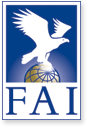 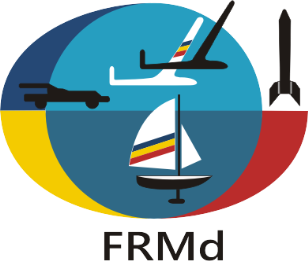      2021 FAI  WORLD CHAMPIONSHIPSFOR INDOOR MODEL AIRCRAFT, SENIORS AND JUNIORS  6th - 9th of December 2021, SLANIC, PRAHOVA, ROMANIAPRELIMINARY ENTRY FORMNATIONAL AEROCLUB / FEDERATION OF ________________________________________CORESPONDANCE ADDRESS _____________________________________________________				_____________________________________________________                                                          _____________________________________________________                                                          _____________________________________________________                                                          _____________________________________________________                                                          EMAIL_____________________________				PHONE_____________________________NATIONAL TEAM		-      team manager_____________team manager’s assistant___________senior competitors__________senior female competitors__________junior competitors__________junior female competitors__________2018 World Champion senior_____2018 World Champion junior (if still junior)_____helpers____________________supporters_________________timekeeper_________________press representatives_________persons in hotel_____________TOTAL PERSONS______________Fill in and return to:		      FEDERATIA ROMANA DE MODELISMCALEA PISCULUI, Nr.10, SALA POLIVALENTA, Camera II-15Sector 4, BUCURESTI, ROMANIATEL:+40-31-805 7471E-mail: ioanaeu822@gmail.comPLEASE RETURN BY E-MAIL UNTIL the 1st of September 2021 .SIGNATURE & STAMP OF NAC/FEDERATION_________________________________________DATE____________________________